SEMAINE 10 : 19 NOVEMBRE 2019DOMINANTE D'ACTIVITE CIBLEE : AGIR,S'EXPRIMER, COMPRENDRE À TRAVERS LES ACTIVITÉS ARTISTIQUESLes animaux de la foret PROGRAMMES 2015 :L'école maternelle joue un rôle décisif pour l'accès de tous les enfants aux univers artistiques ; elle constitue la première étape du parcours d'éducation artistique et culturelle que chacun accomplit durant ses scolarités primaire et secondaire et qui vise l'acquisition d'une culture artistique personnelle, fondée sur des repères communs.LE LIVRE DE LA SEMAINE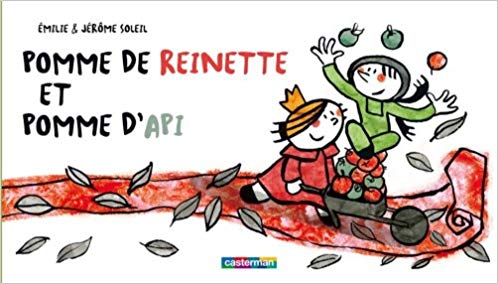 À ma gauche, Mam’zelle Reinette et ses pommes, sur son tapis rouge ! Et à ma droite, Monsieur Api (et ses pommes aussi), sur son tapis gris ! Seulement voilà : lorsque l’un et l’autre se rencontrent, personne ne veut céder le passage ! Et ça dégénère, et ça se dispute : pif, paf, pof, on en vient même aux mains, aïe, aïe, aïe, quelle bagarre !

Les voilà dans les pommes, Mam’zelle Reinette et Monsieur Api, c’est malin… En se réveillant, l’un et l’autre comprennent qu’ils ont été bien bêtes : il aurait été tellement plus simple de devenir amis tout de suite !

Alors, pour célébrer ensemble cette bonne idée, Mam’zelle Reinette et Monsieur Api rassemblent leurs pommes, allument le four et… font de la pâtisserie, pardi ! Le petit hérisson partageur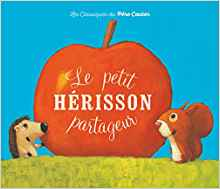 Hérisson aperçoit une pomme bien ronde, bien mûre et bien grosse. Il se cache derrière un rocher pour la manger tranquillement car les gourmands ne manquent pas dans la forêt ! Tour à tour arrivent Lapin, Écureuil puis Souris, et à chaque fois Hérisson accepte de partager. Ils s’installent tous dans la clairière car plus besoin de se cacher : les gourmands sont tous invités ! Mais une pomme pour quatre, ce n’est pas assez : ils ont encore faim. Alors les trois gourmands vont compléter le repas et tous apprécient ce merveilleux festin ! ACCUEIL:PROGRAMMES 2015 :L'accueil quotidien dans la salle de classe est un moyen de sécuriser l'enfant. L'enseignant reconnaît en chaque enfant une personne en devenir et un interlocuteur à part entière, quel que soit son âge. En petite section, les exercices graphiques, en habituant les enfants à contrôler et guider leurs gestes par le regard, les entraînent à maîtriser les gestes moteurs qui seront mobilisés dans le dessin et l'écriture cursive, à prendre des repères dans l'espace de la feuille    • Ateliers autonomes de motricité fineL'enseignant accueille ses élèves,leur dit BONJOUR et leur demande de répondre en disant à leur tour BONJOUR. Les élèves vont apprendre à reconnaître leur prénom en indiquant leur présence au tableau. 0 l’entrée de la classe les étiquettes prénom des élèves sont disposées sur une table (au début de la période on peut séparer les étiquettes des filles des étiquettes des garçons pour diminuer le nombre d’étiquettes, et en utilisant les pictogrammes déjà utilisés à la période précédente pour repérer les filles et les garçons)PROGRAMMES 2015 : L'enseignant donne à tous les enfants un temps suffisant pour déployer leur activité de jeu. Il les observe dans leur jeu libre afin de mieux les connaître.Regroupement 0: lancement de la journée + yogaPROGRAMMES 2015 : Ces activités mobilisent, stimulent, enrichissent l'imaginaire et sont l'occasion d'éprouver des émotions, des sensations nouvelles.EPSPROGRAMMES 2015 : Ces activités mobilisent, stimulent, enrichissent l'imaginaire et sont l'occasion d'éprouver des émotions, des sensations nouvelles.ATELIERS 1:PROGRAMMES 2015 : Les apprentissages des jeunes enfants s'inscrivent dans un temps long et leurs progrès sont rarement linéaires. Ils nécessitent souvent un temps d'appropriation qui peut passer soit par la reprise de processus connus, soit par de nouvelles situations.REGROUPEMENT 1 :NOUVEAUX PROGRAMMES 2015 : Chacun arrive à l'école maternelle avec des acquis langagiers encore très hésitants.  Les discours que tient l'enseignant sont des moyens de comprendre et d'apprendre pour les enfants. En compréhension, ceux-ci « prennent » ce qui est à leur portée dans ce qu'ils entendent, d'abord dans des scènes renvoyant à des expériences personnelles précises, souvent chargées d'affectivité.  RECREATION :ATELIERS 2:PROGRAMMES 2015 : Les apprentissages des jeunes enfants s'inscrivent dans un temps long et leurs progrès sont rarement linéaires. Ils nécessitent souvent un temps d'appropriation qui peut passer soit par la reprise de processus connus, soit par de nouvelles situations.REGROUPEMENT 2 :NOUVEAUX PROGRAMMES 2015 : Le jeu favorise la richesse des expériences vécues par les enfants dans l'ensemble des classes de l'école maternelle et alimente tous les domaines d'apprentissages. Il permet aux enfants d'exercer leur autonomie, d‘agir sur le réel, de construire des fictions et de développer leur imaginaire, d'exercer des conduites motrices, d'expérimenter des règles et des rôles sociaux variés. Dans un premier temps, les règles collectives sont données et justifiées par l'enseignant qui signifie à l'enfant les droits (s'exprimer, jouer, apprendre, faire des erreurs, être aidé et protégé...) et les obligations dans la collectivité scolaire (attendre son tour, partager les objets, ranger, respecter le matériel...). Leur appropriation passe par la répétition d'activités rituelles et une première réflexion sur leur application. Progressivement, les enfants sont conduits à participer à une élaboration collective de règles de vie adaptées à l'environnement local. À travers les situations concrètes de la vie de la classe, une première sensibilité aux expériences morales (sentiment d'empathie, expression du juste et de l'injuste, questionnement des stéréotypes...) se construit. Les histoires lues, contes et saynètes y contribuent ; la mise en scène de personnages fictifs suscite des possibilités diversifiées d'identification et assure en même temps une mise à distance suffisante. Au fil du cycle, l'enseignant développe la capacité des enfants à identifier, exprimer verbalement leurs émotions et leurs sentiments. Il est attentif à ce que tous puissent développer leur estime de soi, s'entraider et partager avec les autres.RANGEMENT/SORTIE/APCREPASSIESTEREPRISE ATELIERS SELON LES ÉLÈVESATELIERS:NOUVEAUX PROGRAMMES 2015 :Sur toute la durée de l'école maternelle, les progrès de la socialisation, du langage, de la motricité et des capacités cognitives liés à la maturation ainsi qu'aux stimulations des situations scolaires sont considérables et se réalisent selon des rythmes très variables. L'école maternelle est le lieu où l'enfant se familiarise progressivement avec une manière d'apprendre spécifique ; celle-ci s'appuie sur des activités, des expériences à sa portée, mais suppose qu'il en tire des connaissances ou des savoir-faire avec l'aide des autres enfants et de l'enseignant. Le langage, dans la diversité de ses usages, a une place importante dans ce processus. L'enfant apprend en même temps à entrer dans un rythme collectif (faire quelque chose ou être attentif en même temps que les autres, prendre en compte des consignes collectives) qui l'oblige à renoncer à ses désirs immédiats. L'école maternelle initie ainsi la construction progressive d'une posture d'élève. RECREATION :NOUVEAUX PROGRAMMES 2015 :L'accueil, les récréations, l'accompagnement des moments de repos, de sieste, d'hygiène sont des temps d'éducation à part entière. Ils sont organisés dans cette perspective par les adultes qui en ont la responsabilité et qui donnent des repères sécurisants aux jeunes enfants.REGROUPEMENT 3PROGRAMMES 2015 : L'enseignant anime des moments qui ont clairement la fonction de faire apprendre, notamment avec des comptines, des chansons ou des poèmesPROGRAMMES 2015 Éveil à la diversité linguistique À partir de la moyenne section (du fait de notre projet d’école nous commençons dès la petite section), ils vont découvrir l'existence de langues, parfois très différentes de celles qu'ils connaissent. Dans des situations ludiques (jeux, comptines...) ou auxquelles ils peuvent donner du sens (DVD d'histoires connues par exemple), ils prennent conscience que la communication peut passer par d'autres langues que le français : par exemple les langues régionales, les langues étrangères et la langue des signes française (LSF). Les ambitions sont modestes, mais les essais que les enfants sont amenés à faire, notamment pour répéter certains éléments, doivent être conduits avec une certaine rigueur.TEMPS:ACTIVITE :COMPETENCE :ORGANISATION:20mn1 participer aux ateliers autonomes 1( Explorer le monde )Réaliser des constructions1 Individuellement2 Jouer à un jeu de société2 (développer les premiers outils pour structurer sa pensée) développer sa pensée logique2 par petit groupe avec un adulte1 Chaque ACTIVITE est en un seul exemplaire et fait l'objet d'une présentation individuelle.1 Chaque ACTIVITE est en un seul exemplaire et fait l'objet d'une présentation individuelle.1 Chaque ACTIVITE est en un seul exemplaire et fait l'objet d'une présentation individuelle.1 Chaque ACTIVITE est en un seul exemplaire et fait l'objet d'une présentation individuelle.2 Sur une table de 6 élèves un jeu de société est installé. Les enfants s’installent avec un adulte. Ils vont jouer au jeu en respectant les règles et le temps d’attente.Avec les fiches « une pomme à chacun organiser un jeu de société. Un dé de  1 à 3. Chaque enfant a un animal avec une assiette. Le dé indique combien de pomme l’enfant doit mettre dans l’assiette de son petit animalSource du support : http://jardindalysse.com/petit-herisson-partageur-exploitation-psms/2 Sur une table de 6 élèves un jeu de société est installé. Les enfants s’installent avec un adulte. Ils vont jouer au jeu en respectant les règles et le temps d’attente.Avec les fiches « une pomme à chacun organiser un jeu de société. Un dé de  1 à 3. Chaque enfant a un animal avec une assiette. Le dé indique combien de pomme l’enfant doit mettre dans l’assiette de son petit animalSource du support : http://jardindalysse.com/petit-herisson-partageur-exploitation-psms/2 Sur une table de 6 élèves un jeu de société est installé. Les enfants s’installent avec un adulte. Ils vont jouer au jeu en respectant les règles et le temps d’attente.Avec les fiches « une pomme à chacun organiser un jeu de société. Un dé de  1 à 3. Chaque enfant a un animal avec une assiette. Le dé indique combien de pomme l’enfant doit mettre dans l’assiette de son petit animalSource du support : http://jardindalysse.com/petit-herisson-partageur-exploitation-psms/2 Sur une table de 6 élèves un jeu de société est installé. Les enfants s’installent avec un adulte. Ils vont jouer au jeu en respectant les règles et le temps d’attente.Avec les fiches « une pomme à chacun organiser un jeu de société. Un dé de  1 à 3. Chaque enfant a un animal avec une assiette. Le dé indique combien de pomme l’enfant doit mettre dans l’assiette de son petit animalSource du support : http://jardindalysse.com/petit-herisson-partageur-exploitation-psms/TEMPS:ACTIVITE :COMPETENCE :ORGANISATION:15 min1 yoga1.(Agir, s'exprimer, comprendre à travers les activités physiques) : Construire et conserver une séquence d'actions et de déplacements, en relation avec d'autres partenaires, avec ou sans support musical1 classe entière2 . Appel et présentation des activités de la matinée2.Le temps : apprendre à se repérer dans le tempsLe langage : Comprendre une consigne2 CollectiveYoga : Cycle commencé en période 1Yoga : Cycle commencé en période 1Yoga : Cycle commencé en période 1Yoga : Cycle commencé en période 1Appel : L’enseignant appelle les élèves ils répondent présents. Si l’enfant est absent, on remarque son absence et ils cherchent son étiquette prénom dans celles qui n’ont pas été placées au tableau. Une fois l’appel terminé les enfants comptent les absentsPrésentation des ateliers de la matinée : L’enseignante présente les différentes activités de la matinée, un exemple est produit à chaque fois en coopération avec un ou plusieurs élèves. Une fois les ateliers présentés les enfants sont invités à rejoindre un des ateliers. Le nom des enfants présents sur un atelier est reporté sur une fiche pour permettre le suivi au cours de la semaine.Appel : L’enseignant appelle les élèves ils répondent présents. Si l’enfant est absent, on remarque son absence et ils cherchent son étiquette prénom dans celles qui n’ont pas été placées au tableau. Une fois l’appel terminé les enfants comptent les absentsPrésentation des ateliers de la matinée : L’enseignante présente les différentes activités de la matinée, un exemple est produit à chaque fois en coopération avec un ou plusieurs élèves. Une fois les ateliers présentés les enfants sont invités à rejoindre un des ateliers. Le nom des enfants présents sur un atelier est reporté sur une fiche pour permettre le suivi au cours de la semaine.Appel : L’enseignant appelle les élèves ils répondent présents. Si l’enfant est absent, on remarque son absence et ils cherchent son étiquette prénom dans celles qui n’ont pas été placées au tableau. Une fois l’appel terminé les enfants comptent les absentsPrésentation des ateliers de la matinée : L’enseignante présente les différentes activités de la matinée, un exemple est produit à chaque fois en coopération avec un ou plusieurs élèves. Une fois les ateliers présentés les enfants sont invités à rejoindre un des ateliers. Le nom des enfants présents sur un atelier est reporté sur une fiche pour permettre le suivi au cours de la semaine.Appel : L’enseignant appelle les élèves ils répondent présents. Si l’enfant est absent, on remarque son absence et ils cherchent son étiquette prénom dans celles qui n’ont pas été placées au tableau. Une fois l’appel terminé les enfants comptent les absentsPrésentation des ateliers de la matinée : L’enseignante présente les différentes activités de la matinée, un exemple est produit à chaque fois en coopération avec un ou plusieurs élèves. Une fois les ateliers présentés les enfants sont invités à rejoindre un des ateliers. Le nom des enfants présents sur un atelier est reporté sur une fiche pour permettre le suivi au cours de la semaine.TEMPS:ACTIVITE :COMPETENCE :ORGANISATION:30 minDanser sur casse noisette(Agir, s'exprimer, comprendre à travers les activités physiques)classe entière avec enseignanteSource des informations : http://maliluno.eklablog.com/ecoute-musicale-casse-noisette-a135325672Matériel :vidéo https://youtu.be/anIkwFNHVvcConsigne : Tu vas écouter de la musique en fermant les yeux (une fois le morceau terminé), je remets la musique et tu vas danser en improvisant des mouvements en fonction de ce que tu ressens. J’arrête la musique et je te dis de quoi il s’agit : C'est un Ballet en deux actes composé en 1892, sur un livret de Marius Petipa, d’après le conte d’E.T.A. Hoffman Casse-noisette et le Roi des rats. Créé au Théâtre Marie/Marinski de Saint-Pétersbourg le 6 décembre 1892. Sais tu ce qu’est un ballet ? ExplicationMaintenant je vais te montrer ce que c’est (la danse des flocons)Je remets la musique et tu vas danser de nouveauDe nouveau en classe nous allons regarder de quoi parle ce spectacle : lecture d’un album et-ou visionnage d’un film pour enfants : dessin animé (mais pas fantasia car ce sera pour noel) : https://youtu.be/4B8Ro_aIBx4https://youtu.be/hZ6TSH7h7T0Si les élèves sont captivés, on pourra leur proposer l’intégralité du spectacle : https://youtu.be/JHZokYsB1pINous prévoyons de leur faire visionner Fantasia pour NoelSource des informations : http://maliluno.eklablog.com/ecoute-musicale-casse-noisette-a135325672Matériel :vidéo https://youtu.be/anIkwFNHVvcConsigne : Tu vas écouter de la musique en fermant les yeux (une fois le morceau terminé), je remets la musique et tu vas danser en improvisant des mouvements en fonction de ce que tu ressens. J’arrête la musique et je te dis de quoi il s’agit : C'est un Ballet en deux actes composé en 1892, sur un livret de Marius Petipa, d’après le conte d’E.T.A. Hoffman Casse-noisette et le Roi des rats. Créé au Théâtre Marie/Marinski de Saint-Pétersbourg le 6 décembre 1892. Sais tu ce qu’est un ballet ? ExplicationMaintenant je vais te montrer ce que c’est (la danse des flocons)Je remets la musique et tu vas danser de nouveauDe nouveau en classe nous allons regarder de quoi parle ce spectacle : lecture d’un album et-ou visionnage d’un film pour enfants : dessin animé (mais pas fantasia car ce sera pour noel) : https://youtu.be/4B8Ro_aIBx4https://youtu.be/hZ6TSH7h7T0Si les élèves sont captivés, on pourra leur proposer l’intégralité du spectacle : https://youtu.be/JHZokYsB1pINous prévoyons de leur faire visionner Fantasia pour NoelSource des informations : http://maliluno.eklablog.com/ecoute-musicale-casse-noisette-a135325672Matériel :vidéo https://youtu.be/anIkwFNHVvcConsigne : Tu vas écouter de la musique en fermant les yeux (une fois le morceau terminé), je remets la musique et tu vas danser en improvisant des mouvements en fonction de ce que tu ressens. J’arrête la musique et je te dis de quoi il s’agit : C'est un Ballet en deux actes composé en 1892, sur un livret de Marius Petipa, d’après le conte d’E.T.A. Hoffman Casse-noisette et le Roi des rats. Créé au Théâtre Marie/Marinski de Saint-Pétersbourg le 6 décembre 1892. Sais tu ce qu’est un ballet ? ExplicationMaintenant je vais te montrer ce que c’est (la danse des flocons)Je remets la musique et tu vas danser de nouveauDe nouveau en classe nous allons regarder de quoi parle ce spectacle : lecture d’un album et-ou visionnage d’un film pour enfants : dessin animé (mais pas fantasia car ce sera pour noel) : https://youtu.be/4B8Ro_aIBx4https://youtu.be/hZ6TSH7h7T0Si les élèves sont captivés, on pourra leur proposer l’intégralité du spectacle : https://youtu.be/JHZokYsB1pINous prévoyons de leur faire visionner Fantasia pour NoelSource des informations : http://maliluno.eklablog.com/ecoute-musicale-casse-noisette-a135325672Matériel :vidéo https://youtu.be/anIkwFNHVvcConsigne : Tu vas écouter de la musique en fermant les yeux (une fois le morceau terminé), je remets la musique et tu vas danser en improvisant des mouvements en fonction de ce que tu ressens. J’arrête la musique et je te dis de quoi il s’agit : C'est un Ballet en deux actes composé en 1892, sur un livret de Marius Petipa, d’après le conte d’E.T.A. Hoffman Casse-noisette et le Roi des rats. Créé au Théâtre Marie/Marinski de Saint-Pétersbourg le 6 décembre 1892. Sais tu ce qu’est un ballet ? ExplicationMaintenant je vais te montrer ce que c’est (la danse des flocons)Je remets la musique et tu vas danser de nouveauDe nouveau en classe nous allons regarder de quoi parle ce spectacle : lecture d’un album et-ou visionnage d’un film pour enfants : dessin animé (mais pas fantasia car ce sera pour noel) : https://youtu.be/4B8Ro_aIBx4https://youtu.be/hZ6TSH7h7T0Si les élèves sont captivés, on pourra leur proposer l’intégralité du spectacle : https://youtu.be/JHZokYsB1pINous prévoyons de leur faire visionner Fantasia pour NoelTEMPS:ACTIVITE :COMPETENCE :ORGANISATION:30 mn1 apprendre des chants de noel pour le spectaclePratiquer quelques activités des arts du spectacle vivant Lundi classe entière avec une intervenante2 faire une pomme à tisserAgir, s'exprimer, comprendre à travers les activités artistiques ) S’engager spontanément dans l’exploration libre, puis guidée, de différents outils et sur des supports variés atelier 2 supervisé par l'atsem jeudi et vendredi7 élèves3.faire un algorithme 1:1 avec des pommesDomaine 4 :  Identifier le principe d'organisation d'un algorithme et poursuivre son applicationAtelier supervisé par enseignante4. préparer une affiche de Noël pour la villeAgir, s'exprimer, comprendre à travers les activités artistiques ) 'enfant participe ainsi à un projet collectif qui peut être porté au regard d'autres spectateurs, extérieurs au groupe classe. ATELIER 1 «  Je prépare le spectacle pour le marché de Noël »Les élèves vont apprendre des chants de Noël avec une intervenante en chant et piano ; 1ils les chanteront devant leurs parents le jour du marché de Noëlvent fraispetit papa noeljingle bellswe wish you a merry christmasATELIER 1 «  Je prépare le spectacle pour le marché de Noël »Les élèves vont apprendre des chants de Noël avec une intervenante en chant et piano ; 1ils les chanteront devant leurs parents le jour du marché de Noëlvent fraispetit papa noeljingle bellswe wish you a merry christmasATELIER 1 «  Je prépare le spectacle pour le marché de Noël »Les élèves vont apprendre des chants de Noël avec une intervenante en chant et piano ; 1ils les chanteront devant leurs parents le jour du marché de Noëlvent fraispetit papa noeljingle bellswe wish you a merry christmasATELIER 1 «  Je prépare le spectacle pour le marché de Noël »Les élèves vont apprendre des chants de Noël avec une intervenante en chant et piano ; 1ils les chanteront devant leurs parents le jour du marché de Noëlvent fraispetit papa noeljingle bellswe wish you a merry christmasATELIER 2 «  je fabrique une pomme à tisser »Support: L’album «pomme de reinette et la chenille qui fait des trous»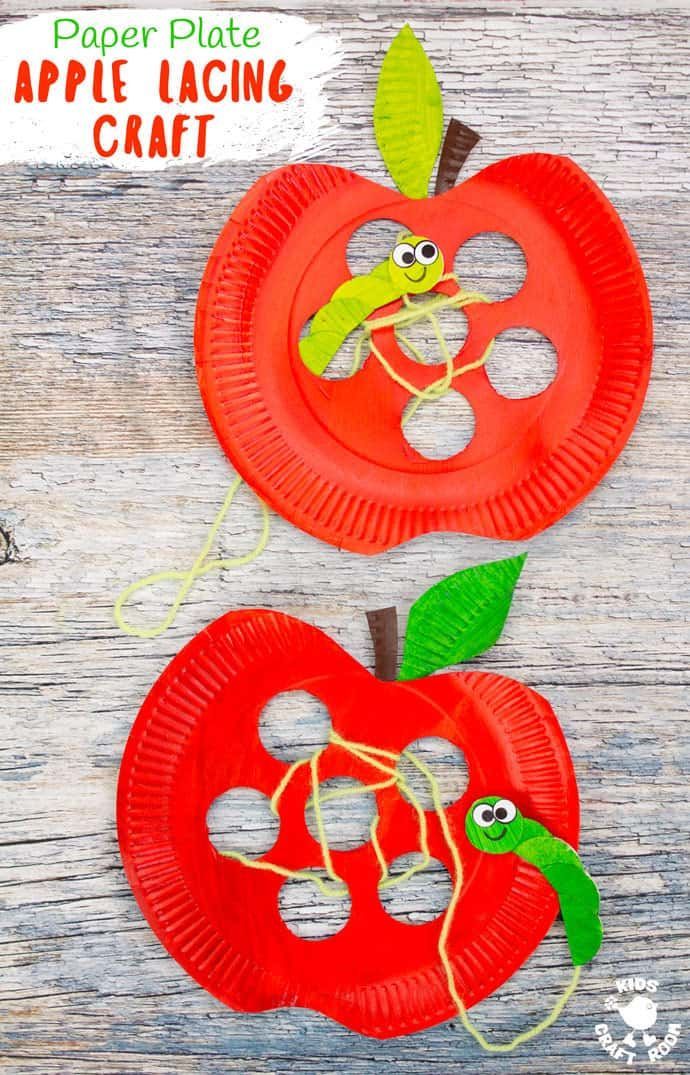 Matériel: pour la pomme• une assiette découpée : pomme queue feuillede la peinture rouge verte jaune marronde la lainedes yeux mobilessource : http://graphisme.ml/ce-metier-a-lacage-apple-en-papier-plaque-est-adorable-avec-le-ver-le-plus-mignon-pour-les/ATELIER 2 «  je fabrique une pomme à tisser »Support: L’album «pomme de reinette et la chenille qui fait des trous»Matériel: pour la pomme• une assiette découpée : pomme queue feuillede la peinture rouge verte jaune marronde la lainedes yeux mobilessource : http://graphisme.ml/ce-metier-a-lacage-apple-en-papier-plaque-est-adorable-avec-le-ver-le-plus-mignon-pour-les/ATELIER 2 «  je fabrique une pomme à tisser »Support: L’album «pomme de reinette et la chenille qui fait des trous»Matériel: pour la pomme• une assiette découpée : pomme queue feuillede la peinture rouge verte jaune marronde la lainedes yeux mobilessource : http://graphisme.ml/ce-metier-a-lacage-apple-en-papier-plaque-est-adorable-avec-le-ver-le-plus-mignon-pour-les/ATELIER 2 «  je fabrique une pomme à tisser »Support: L’album «pomme de reinette et la chenille qui fait des trous»Matériel: pour la pomme• une assiette découpée : pomme queue feuillede la peinture rouge verte jaune marronde la lainedes yeux mobilessource : http://graphisme.ml/ce-metier-a-lacage-apple-en-papier-plaque-est-adorable-avec-le-ver-le-plus-mignon-pour-les/Atelier 3 : Je fais une algorithme 1:1 avec des pommesMatérieldes pommes pris dans les tourtes de deux couleurs(après la manipulation une fiche et des feutres)Mardi et jeudi : Tu vas ranger les pommes en respectant un ordre de couleur : tu alternes les couleurs à chaque fois.Vendredi : je te donne deux feutres de couleurs différentes, tu colories les pommes pour faire comme avec les jouets (éventuellement replacer des pommes sur la table pour illustrer en les prenant de la même couleur que les feutres)Lien pour la fiche : https://www.tizofun-education.com/maths/mathematiques-3-ans/maths-ps-algorithme/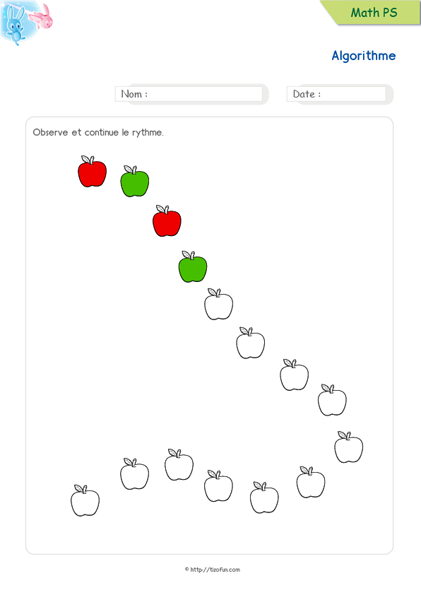 Atelier 3 : Je fais une algorithme 1:1 avec des pommesMatérieldes pommes pris dans les tourtes de deux couleurs(après la manipulation une fiche et des feutres)Mardi et jeudi : Tu vas ranger les pommes en respectant un ordre de couleur : tu alternes les couleurs à chaque fois.Vendredi : je te donne deux feutres de couleurs différentes, tu colories les pommes pour faire comme avec les jouets (éventuellement replacer des pommes sur la table pour illustrer en les prenant de la même couleur que les feutres)Lien pour la fiche : https://www.tizofun-education.com/maths/mathematiques-3-ans/maths-ps-algorithme/Atelier 3 : Je fais une algorithme 1:1 avec des pommesMatérieldes pommes pris dans les tourtes de deux couleurs(après la manipulation une fiche et des feutres)Mardi et jeudi : Tu vas ranger les pommes en respectant un ordre de couleur : tu alternes les couleurs à chaque fois.Vendredi : je te donne deux feutres de couleurs différentes, tu colories les pommes pour faire comme avec les jouets (éventuellement replacer des pommes sur la table pour illustrer en les prenant de la même couleur que les feutres)Lien pour la fiche : https://www.tizofun-education.com/maths/mathematiques-3-ans/maths-ps-algorithme/Atelier 3 : Je fais une algorithme 1:1 avec des pommesMatérieldes pommes pris dans les tourtes de deux couleurs(après la manipulation une fiche et des feutres)Mardi et jeudi : Tu vas ranger les pommes en respectant un ordre de couleur : tu alternes les couleurs à chaque fois.Vendredi : je te donne deux feutres de couleurs différentes, tu colories les pommes pour faire comme avec les jouets (éventuellement replacer des pommes sur la table pour illustrer en les prenant de la même couleur que les feutres)Lien pour la fiche : https://www.tizofun-education.com/maths/mathematiques-3-ans/maths-ps-algorithme/Atelier 4 : affiche de Noël pour la villeMatériel affiche donnée par la villepeinture, crayon…Consigne : tous ensemble vous allez réaliser une affiche de Noël. Vous allez réaliser un grand dessin qui sera peut être affiché dans Toulouse et qui sera affiché aussi dans l’écoleidées d’affiche sur pinterest: 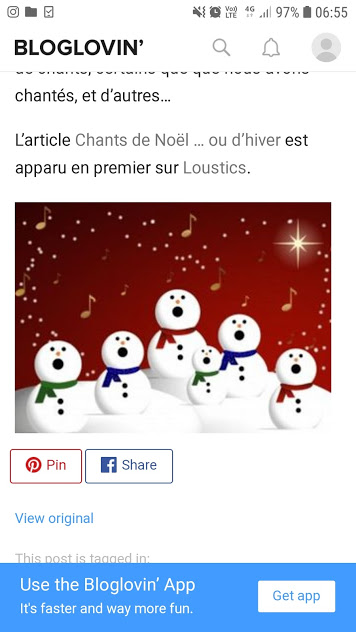 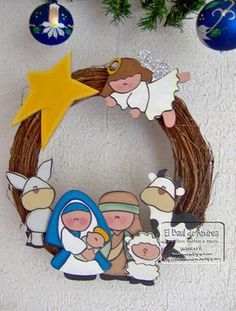 Atelier 4 : affiche de Noël pour la villeMatériel affiche donnée par la villepeinture, crayon…Consigne : tous ensemble vous allez réaliser une affiche de Noël. Vous allez réaliser un grand dessin qui sera peut être affiché dans Toulouse et qui sera affiché aussi dans l’écoleidées d’affiche sur pinterest: Atelier 4 : affiche de Noël pour la villeMatériel affiche donnée par la villepeinture, crayon…Consigne : tous ensemble vous allez réaliser une affiche de Noël. Vous allez réaliser un grand dessin qui sera peut être affiché dans Toulouse et qui sera affiché aussi dans l’écoleidées d’affiche sur pinterest: Atelier 4 : affiche de Noël pour la villeMatériel affiche donnée par la villepeinture, crayon…Consigne : tous ensemble vous allez réaliser une affiche de Noël. Vous allez réaliser un grand dessin qui sera peut être affiché dans Toulouse et qui sera affiché aussi dans l’écoleidées d’affiche sur pinterest: TEMPS:ACTIVITE :COMPETENCE :ORGANISATION:Ecoute de la lecture de l’album de la semaine(Mobiliser le langage dans toutes ses dimensions)Pratiquer divers usages du langage oral :décrire, faire des hypothèsesclasse entièreLundi-mardi-jeudi : Commencer par la lecture du hérison partageur. A la fin de chaque lecture chanter pomme de reinette en se servant de l’albumVendredi : Présentation du cahier d’explorateur, les élèves expliquent ce qu’ils voient sur le cahier et ce que raconte l’album pour pouvoir l’expliquer à leur familleLundi-mardi-jeudi : Commencer par la lecture du hérison partageur. A la fin de chaque lecture chanter pomme de reinette en se servant de l’albumVendredi : Présentation du cahier d’explorateur, les élèves expliquent ce qu’ils voient sur le cahier et ce que raconte l’album pour pouvoir l’expliquer à leur familleLundi-mardi-jeudi : Commencer par la lecture du hérison partageur. A la fin de chaque lecture chanter pomme de reinette en se servant de l’albumVendredi : Présentation du cahier d’explorateur, les élèves expliquent ce qu’ils voient sur le cahier et ce que raconte l’album pour pouvoir l’expliquer à leur familleLundi-mardi-jeudi : Commencer par la lecture du hérison partageur. A la fin de chaque lecture chanter pomme de reinette en se servant de l’albumVendredi : Présentation du cahier d’explorateur, les élèves expliquent ce qu’ils voient sur le cahier et ce que raconte l’album pour pouvoir l’expliquer à leur familleTEMPS:ACTIVITE :COMPETENCE :ORGANISATION:30jouer dans la courapprendre à coopérer en participant à des jeuxGérer son équilibrecollectiveJe joue avec différents engins moteurs : ballon de motricité, draisienne, trottinetteAdapter ses équilibres et ses déplacements à des environnements ou des contraintes variés Je joue avec différents engins moteurs : ballon de motricité, draisienne, trottinetteAdapter ses équilibres et ses déplacements à des environnements ou des contraintes variés Je joue avec différents engins moteurs : ballon de motricité, draisienne, trottinetteAdapter ses équilibres et ses déplacements à des environnements ou des contraintes variés Je joue avec différents engins moteurs : ballon de motricité, draisienne, trottinetteAdapter ses équilibres et ses déplacements à des environnements ou des contraintes variés ATELIER  «  j’utilise des engins»Support: -Matériel:draisienne, ballons sauteurs, trottinettes à trois rouesConsigne: «  tu peux choisir un engin, quand la cloche sonne tu dois descendre de ton engin pour qu’un autre camarade puisse en faire à son tour. Attention les engins ne rentrent pas dans la cabane »ATELIER  «  j’utilise des engins»Support: -Matériel:draisienne, ballons sauteurs, trottinettes à trois rouesConsigne: «  tu peux choisir un engin, quand la cloche sonne tu dois descendre de ton engin pour qu’un autre camarade puisse en faire à son tour. Attention les engins ne rentrent pas dans la cabane »ATELIER  «  j’utilise des engins»Support: -Matériel:draisienne, ballons sauteurs, trottinettes à trois rouesConsigne: «  tu peux choisir un engin, quand la cloche sonne tu dois descendre de ton engin pour qu’un autre camarade puisse en faire à son tour. Attention les engins ne rentrent pas dans la cabane »ATELIER  «  j’utilise des engins»Support: -Matériel:draisienne, ballons sauteurs, trottinettes à trois rouesConsigne: «  tu peux choisir un engin, quand la cloche sonne tu dois descendre de ton engin pour qu’un autre camarade puisse en faire à son tour. Attention les engins ne rentrent pas dans la cabane »TEMPS:ACTIVITE :COMPETENCE :ORGANISATION:30 min1- écrire le mot pommeDomaine 1 : Reconnaître les lettres de l'alphabet Enseignante2 Art éphémère(Agir, s'exprimer, comprendre à travers les activités artistiques )IM visuelle et naturalisteEn autonomie3-chronologie du hérisson partageurDECOUVRIR LE MONDE : Se repérer dans le temps DECOUVRIR L’ECRIT: retrouver les étapes d‘une histoire racontée en classe Avec enseignanteATELIER 1:j’apprends à écrire le mot pommeSource : http://alara.eklablog.com/exploitation-d-album-ms-c24331087Matériel :Fiche pommeLettres mobiles (ou à découper en fonction du niveau de réussite des élèves aux exercices de découpage les semaines précédentes)Colle (+ ciseaux en fonction)Tu vas apprendre à écrire pommeVoici le modèle.Nomme les lettres, maintenant tu découpes les lettres et tu les colles sous le modèle. Quand tu as terminé tu peux aller colorier la pomme en faisant attention de ne pas dépasserATELIER 1:j’apprends à écrire le mot pommeSource : http://alara.eklablog.com/exploitation-d-album-ms-c24331087Matériel :Fiche pommeLettres mobiles (ou à découper en fonction du niveau de réussite des élèves aux exercices de découpage les semaines précédentes)Colle (+ ciseaux en fonction)Tu vas apprendre à écrire pommeVoici le modèle.Nomme les lettres, maintenant tu découpes les lettres et tu les colles sous le modèle. Quand tu as terminé tu peux aller colorier la pomme en faisant attention de ne pas dépasserATELIER 1:j’apprends à écrire le mot pommeSource : http://alara.eklablog.com/exploitation-d-album-ms-c24331087Matériel :Fiche pommeLettres mobiles (ou à découper en fonction du niveau de réussite des élèves aux exercices de découpage les semaines précédentes)Colle (+ ciseaux en fonction)Tu vas apprendre à écrire pommeVoici le modèle.Nomme les lettres, maintenant tu découpes les lettres et tu les colles sous le modèle. Quand tu as terminé tu peux aller colorier la pomme en faisant attention de ne pas dépasserATELIER 1:j’apprends à écrire le mot pommeSource : http://alara.eklablog.com/exploitation-d-album-ms-c24331087Matériel :Fiche pommeLettres mobiles (ou à découper en fonction du niveau de réussite des élèves aux exercices de découpage les semaines précédentes)Colle (+ ciseaux en fonction)Tu vas apprendre à écrire pommeVoici le modèle.Nomme les lettres, maintenant tu découpes les lettres et tu les colles sous le modèle. Quand tu as terminé tu peux aller colorier la pomme en faisant attention de ne pas dépasserAtelier 3 : dessiner un bonhomme autour d’une feuilleSource : http://laclassedelena.eklablog.com/maternelle-arts-visuels-automne-le-bonhomme-feuille-a112657864Matérielune feuille avec un cadre délimté au tourdes feuilles mortesun feutre noirde la collectifdes crayons woodystablioDrawing gumde l’eauun pinceauDu vernisConsigne : tu vas faire un bonhomme à partir d’une feuille. Tu colle ta feuille au milieu de la feuille. Tu mets du vernis colle. La feuille représentera le corps. Que vas tu dessiner autour de cette feuille ?Une teteUn couDes bras…Quand ton bonhomme est terminé tu vas faire le cadre. Tu vas faire des dessins avec un drawing gum (A TESTER AVANT). Puis tu vas colorier le tour avec un crayon woodystabilo (ou plusieurs couleurs). Puis tu vas passer un pinceau d’eau pour transformer ton coloriage en aquarelle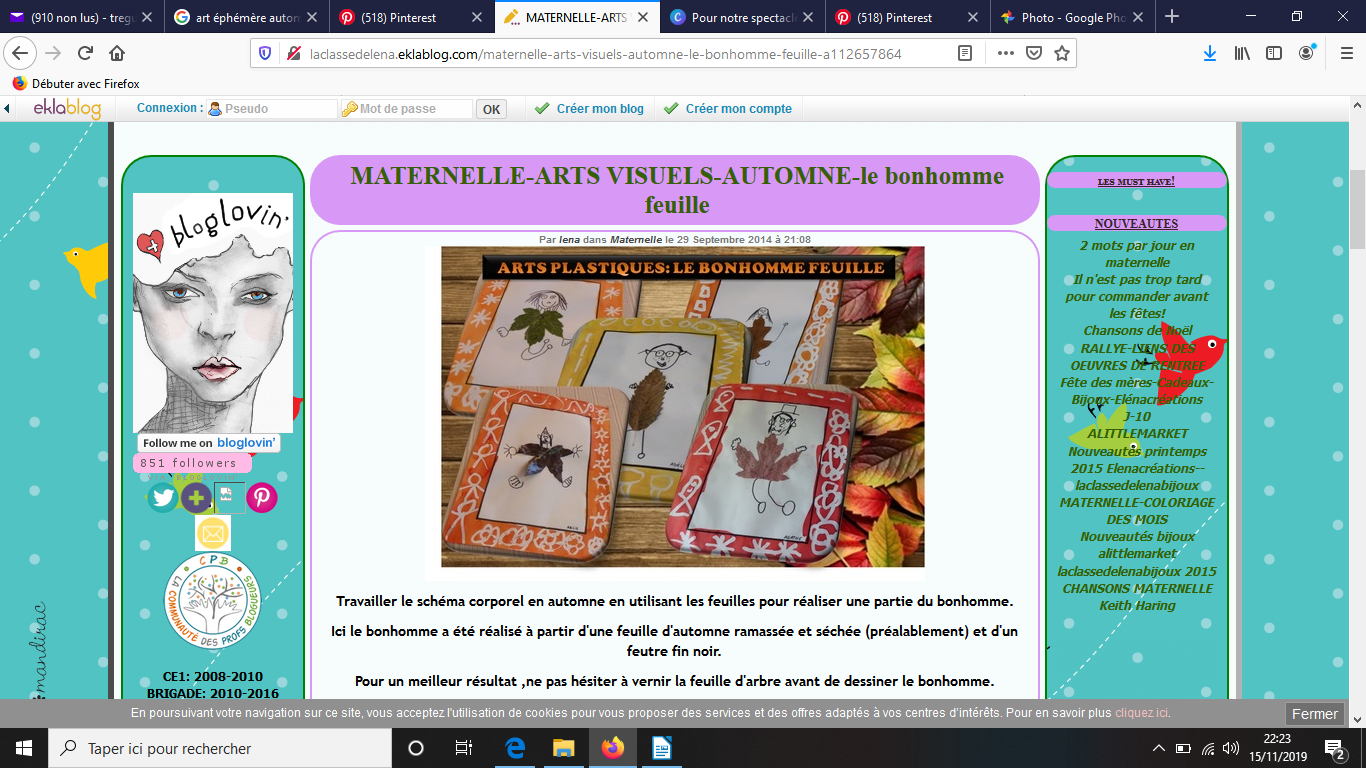 Atelier 3 : dessiner un bonhomme autour d’une feuilleSource : http://laclassedelena.eklablog.com/maternelle-arts-visuels-automne-le-bonhomme-feuille-a112657864Matérielune feuille avec un cadre délimté au tourdes feuilles mortesun feutre noirde la collectifdes crayons woodystablioDrawing gumde l’eauun pinceauDu vernisConsigne : tu vas faire un bonhomme à partir d’une feuille. Tu colle ta feuille au milieu de la feuille. Tu mets du vernis colle. La feuille représentera le corps. Que vas tu dessiner autour de cette feuille ?Une teteUn couDes bras…Quand ton bonhomme est terminé tu vas faire le cadre. Tu vas faire des dessins avec un drawing gum (A TESTER AVANT). Puis tu vas colorier le tour avec un crayon woodystabilo (ou plusieurs couleurs). Puis tu vas passer un pinceau d’eau pour transformer ton coloriage en aquarelleAtelier 3 : dessiner un bonhomme autour d’une feuilleSource : http://laclassedelena.eklablog.com/maternelle-arts-visuels-automne-le-bonhomme-feuille-a112657864Matérielune feuille avec un cadre délimté au tourdes feuilles mortesun feutre noirde la collectifdes crayons woodystablioDrawing gumde l’eauun pinceauDu vernisConsigne : tu vas faire un bonhomme à partir d’une feuille. Tu colle ta feuille au milieu de la feuille. Tu mets du vernis colle. La feuille représentera le corps. Que vas tu dessiner autour de cette feuille ?Une teteUn couDes bras…Quand ton bonhomme est terminé tu vas faire le cadre. Tu vas faire des dessins avec un drawing gum (A TESTER AVANT). Puis tu vas colorier le tour avec un crayon woodystabilo (ou plusieurs couleurs). Puis tu vas passer un pinceau d’eau pour transformer ton coloriage en aquarelleAtelier 3 : dessiner un bonhomme autour d’une feuilleSource : http://laclassedelena.eklablog.com/maternelle-arts-visuels-automne-le-bonhomme-feuille-a112657864Matérielune feuille avec un cadre délimté au tourdes feuilles mortesun feutre noirde la collectifdes crayons woodystablioDrawing gumde l’eauun pinceauDu vernisConsigne : tu vas faire un bonhomme à partir d’une feuille. Tu colle ta feuille au milieu de la feuille. Tu mets du vernis colle. La feuille représentera le corps. Que vas tu dessiner autour de cette feuille ?Une teteUn couDes bras…Quand ton bonhomme est terminé tu vas faire le cadre. Tu vas faire des dessins avec un drawing gum (A TESTER AVANT). Puis tu vas colorier le tour avec un crayon woodystabilo (ou plusieurs couleurs). Puis tu vas passer un pinceau d’eau pour transformer ton coloriage en aquarelleAtelier 3 : reconstituer la chronologie du hérisson partageurSource du dcument : http://jardindalysse.com/petit-herisson-partageur-exploitation-psms/MatérielFicheVignettesColleConsigne, je t’ai lu l’histoire du hérisson partageur. Tu vas remettre les vignettes dans l’ordre pour raconter histoire. Pour cela tu vas les coller les une après les autres. Tu commences par le début de l’histoire et tu colles de gauche à droite.Atelier 3 : reconstituer la chronologie du hérisson partageurSource du dcument : http://jardindalysse.com/petit-herisson-partageur-exploitation-psms/MatérielFicheVignettesColleConsigne, je t’ai lu l’histoire du hérisson partageur. Tu vas remettre les vignettes dans l’ordre pour raconter histoire. Pour cela tu vas les coller les une après les autres. Tu commences par le début de l’histoire et tu colles de gauche à droite.Atelier 3 : reconstituer la chronologie du hérisson partageurSource du dcument : http://jardindalysse.com/petit-herisson-partageur-exploitation-psms/MatérielFicheVignettesColleConsigne, je t’ai lu l’histoire du hérisson partageur. Tu vas remettre les vignettes dans l’ordre pour raconter histoire. Pour cela tu vas les coller les une après les autres. Tu commences par le début de l’histoire et tu colles de gauche à droite.Atelier 3 : reconstituer la chronologie du hérisson partageurSource du dcument : http://jardindalysse.com/petit-herisson-partageur-exploitation-psms/MatérielFicheVignettesColleConsigne, je t’ai lu l’histoire du hérisson partageur. Tu vas remettre les vignettes dans l’ordre pour raconter histoire. Pour cela tu vas les coller les une après les autres. Tu commences par le début de l’histoire et tu colles de gauche à droite.TEMPS: ACTIVITE :COMPETENCE :ORGANISATION:15 mnConstruire et Apprendre les règles de vie de la classe(Mobiliser le langage dans toutes ses dimensions)Devenir élèvecollectiveLUNDI-MARDI-JEUDI-Vendredi: une activité filée qui va se faire sur plusieurs semaines (voir sur l’année si nécessaire). Avec des lectures offertes et des mises en scène les enfants vont apprendre à classer ce qui est interdit et ce qui est autorisé (voir même encouragé et félicité). Les moments de vie de classe seront photographiés et classés dans un tableau NON-BRAVOpar exemple : reboucher un feutre, escalader le banc… Il faudra veiller à ce que tous les enfants soient photographiés à la fois sur des réussite et sur des « bétises » (si ce n’est pas le cas il faudra masquer les visages!)Albums supports :L’arbre de la gentillessesA l’école il y a des règlesLe livre des bonnes manièresLUNDI-MARDI-JEUDI-Vendredi: une activité filée qui va se faire sur plusieurs semaines (voir sur l’année si nécessaire). Avec des lectures offertes et des mises en scène les enfants vont apprendre à classer ce qui est interdit et ce qui est autorisé (voir même encouragé et félicité). Les moments de vie de classe seront photographiés et classés dans un tableau NON-BRAVOpar exemple : reboucher un feutre, escalader le banc… Il faudra veiller à ce que tous les enfants soient photographiés à la fois sur des réussite et sur des « bétises » (si ce n’est pas le cas il faudra masquer les visages!)Albums supports :L’arbre de la gentillessesA l’école il y a des règlesLe livre des bonnes manièresLUNDI-MARDI-JEUDI-Vendredi: une activité filée qui va se faire sur plusieurs semaines (voir sur l’année si nécessaire). Avec des lectures offertes et des mises en scène les enfants vont apprendre à classer ce qui est interdit et ce qui est autorisé (voir même encouragé et félicité). Les moments de vie de classe seront photographiés et classés dans un tableau NON-BRAVOpar exemple : reboucher un feutre, escalader le banc… Il faudra veiller à ce que tous les enfants soient photographiés à la fois sur des réussite et sur des « bétises » (si ce n’est pas le cas il faudra masquer les visages!)Albums supports :L’arbre de la gentillessesA l’école il y a des règlesLe livre des bonnes manièresLUNDI-MARDI-JEUDI-Vendredi: une activité filée qui va se faire sur plusieurs semaines (voir sur l’année si nécessaire). Avec des lectures offertes et des mises en scène les enfants vont apprendre à classer ce qui est interdit et ce qui est autorisé (voir même encouragé et félicité). Les moments de vie de classe seront photographiés et classés dans un tableau NON-BRAVOpar exemple : reboucher un feutre, escalader le banc… Il faudra veiller à ce que tous les enfants soient photographiés à la fois sur des réussite et sur des « bétises » (si ce n’est pas le cas il faudra masquer les visages!)Albums supports :L’arbre de la gentillessesA l’école il y a des règlesLe livre des bonnes manièresTEMPS:ACTIVITE :COMPETENCE :ORGANISATION:45 mn, Préparer les ouvrages de noël : une guirlande en spirale(Agir, s'exprimer, comprendre à travers les activités artistiques )Choisir différents outils, médiums, supports en fonction d'un projet ou d'une consigne et les utiliser en adaptant son geste. enseignante7 élèves2. art éphémère(Agir, s'exprimer, comprendre à travers les activités artistiques )3 Ateliers autonomes2 s’entrainer à un algorithmeatelier 2 avec enseignant qui circule pour veiller à la bonne compréhension des ateliers et qui peut les évaluerAtelier :  je prépare une guirlande pour noelSource @sandramaternelle qui elle a fait des escargots en enroulant au tour d’un batonMatérieldu fil de ferdes grosses perlesune bombe de paillettes (ou du vernis colle avec des paillettesTu vas enfiler les perles sur le fil. Ensuite je vais t’aider à fermer le fil. Tu vas enrouler le fil en spirale pour faire une décoration pour le sapin. Tu en feras deux : une pour ta maison et une pour le marché de Noël. Pour que ce soit plus festif tu rajoutes des paillettes avec un pinceau sur les perles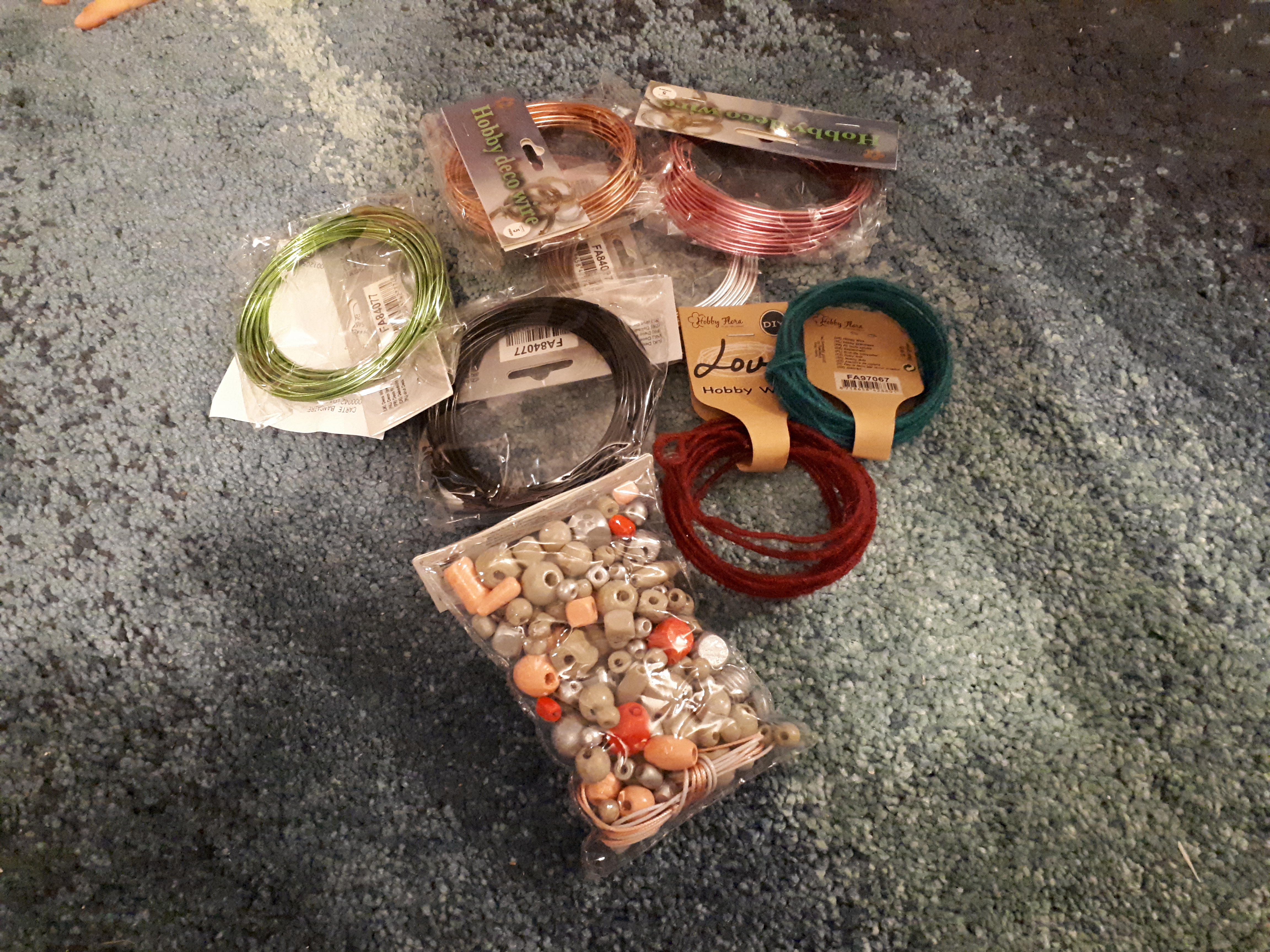 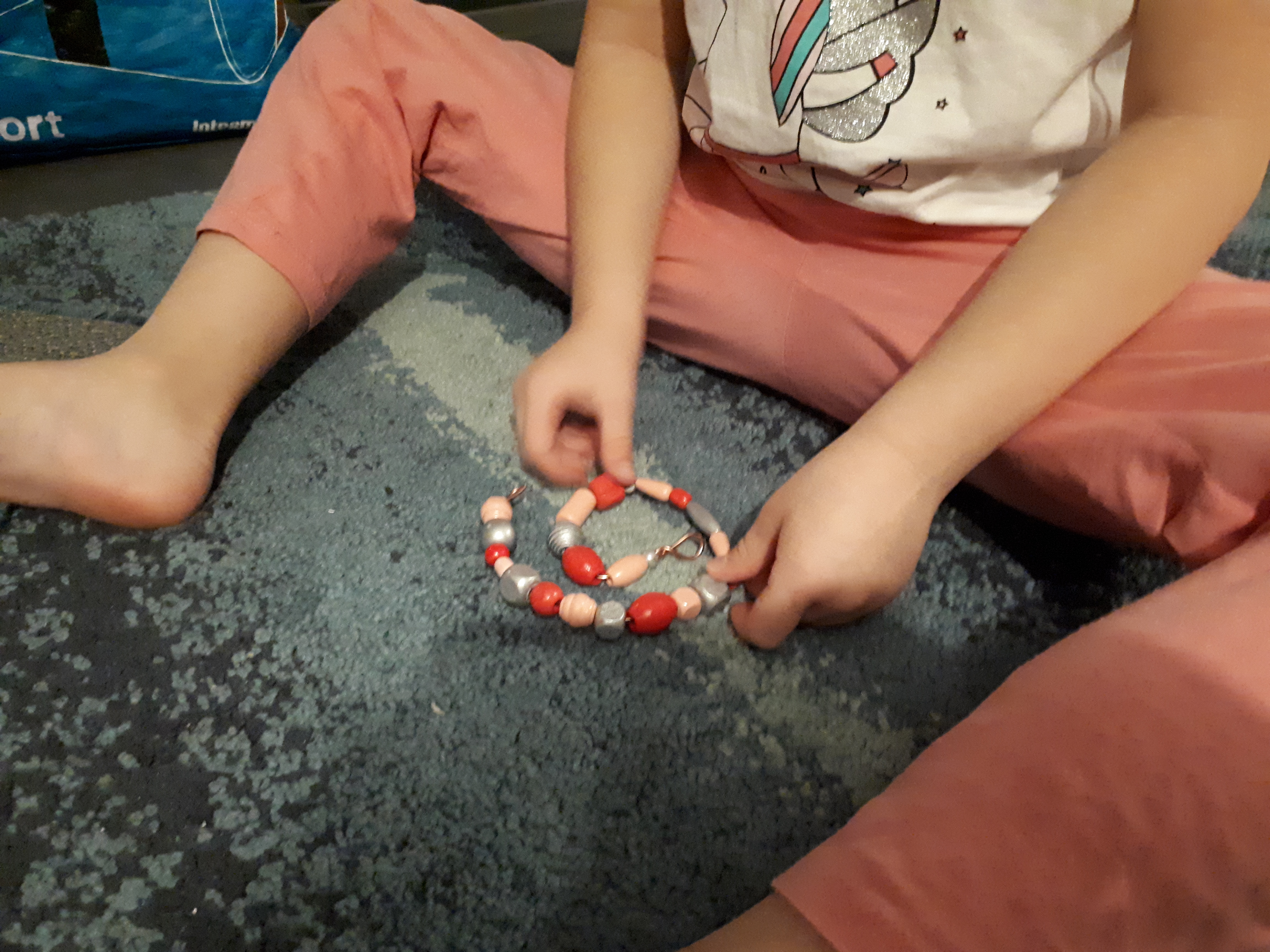 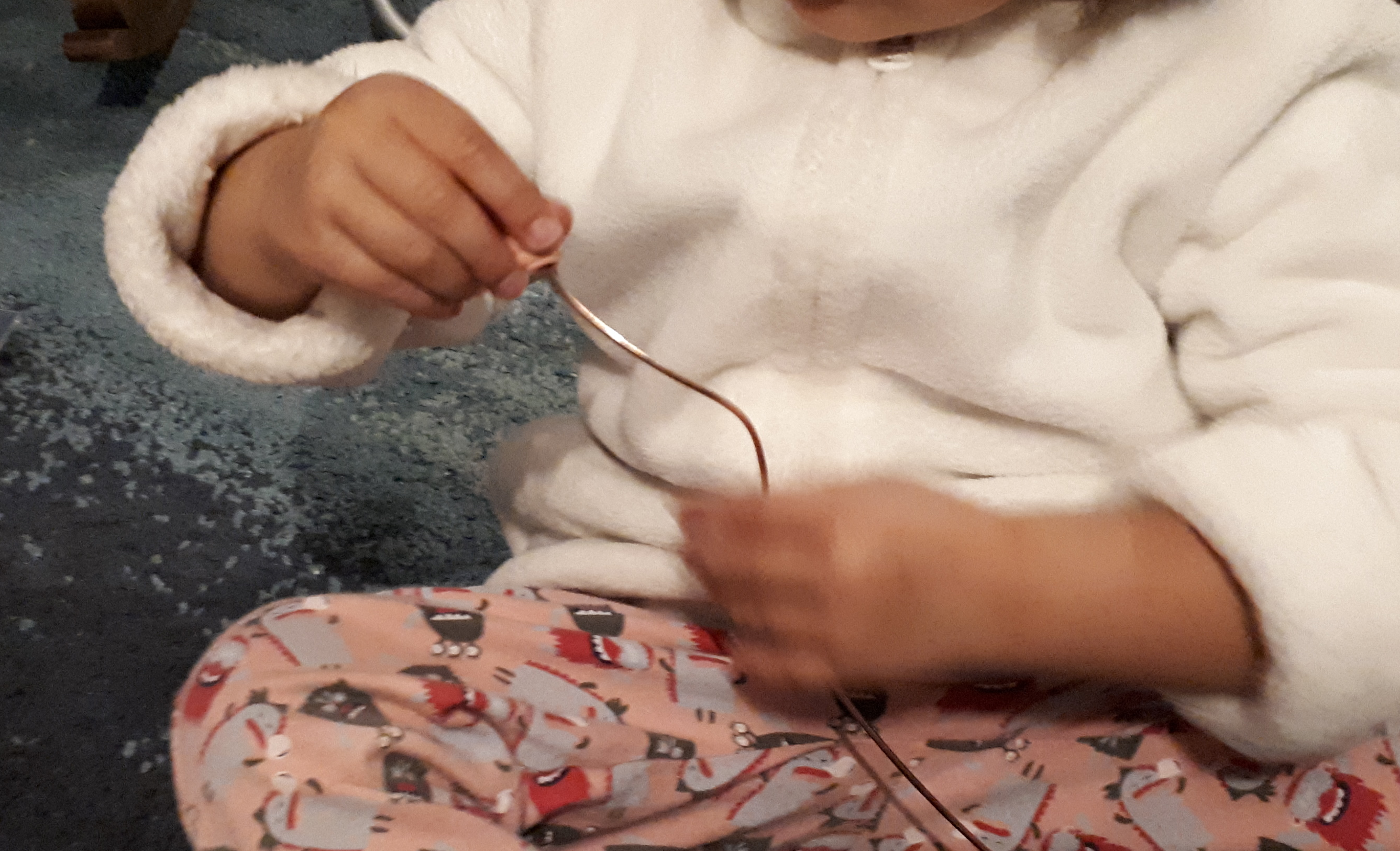 Atelier :  je prépare une guirlande pour noelSource @sandramaternelle qui elle a fait des escargots en enroulant au tour d’un batonMatérieldu fil de ferdes grosses perlesune bombe de paillettes (ou du vernis colle avec des paillettesTu vas enfiler les perles sur le fil. Ensuite je vais t’aider à fermer le fil. Tu vas enrouler le fil en spirale pour faire une décoration pour le sapin. Tu en feras deux : une pour ta maison et une pour le marché de Noël. Pour que ce soit plus festif tu rajoutes des paillettes avec un pinceau sur les perlesAtelier :  je prépare une guirlande pour noelSource @sandramaternelle qui elle a fait des escargots en enroulant au tour d’un batonMatérieldu fil de ferdes grosses perlesune bombe de paillettes (ou du vernis colle avec des paillettesTu vas enfiler les perles sur le fil. Ensuite je vais t’aider à fermer le fil. Tu vas enrouler le fil en spirale pour faire une décoration pour le sapin. Tu en feras deux : une pour ta maison et une pour le marché de Noël. Pour que ce soit plus festif tu rajoutes des paillettes avec un pinceau sur les perlesAtelier :  je prépare une guirlande pour noelSource @sandramaternelle qui elle a fait des escargots en enroulant au tour d’un batonMatérieldu fil de ferdes grosses perlesune bombe de paillettes (ou du vernis colle avec des paillettesTu vas enfiler les perles sur le fil. Ensuite je vais t’aider à fermer le fil. Tu vas enrouler le fil en spirale pour faire une décoration pour le sapin. Tu en feras deux : une pour ta maison et une pour le marché de Noël. Pour que ce soit plus festif tu rajoutes des paillettes avec un pinceau sur les perlesAtelier 2:je fais de l’art éphémèreMatériel :Kaplas (ou rail de train en bois)Des feuilles d’automne synthétiques)des perlesfiche escargotConsigne : Faits quelque chose qui te plaît. Quand tu as finis, mets ton étiquettes prénom. Et nous ferons une photo ensemble. Ensuite tu ranges toutObjectifs visés : Reconnaître son prénomDévelopper la créativitéAtelier 2:je fais de l’art éphémèreMatériel :Kaplas (ou rail de train en bois)Des feuilles d’automne synthétiques)des perlesfiche escargotConsigne : Faits quelque chose qui te plaît. Quand tu as finis, mets ton étiquettes prénom. Et nous ferons une photo ensemble. Ensuite tu ranges toutObjectifs visés : Reconnaître son prénomDévelopper la créativitéAtelier 2:je fais de l’art éphémèreMatériel :Kaplas (ou rail de train en bois)Des feuilles d’automne synthétiques)des perlesfiche escargotConsigne : Faits quelque chose qui te plaît. Quand tu as finis, mets ton étiquettes prénom. Et nous ferons une photo ensemble. Ensuite tu ranges toutObjectifs visés : Reconnaître son prénomDévelopper la créativitéAtelier 2:je fais de l’art éphémèreMatériel :Kaplas (ou rail de train en bois)Des feuilles d’automne synthétiques)des perlesfiche escargotConsigne : Faits quelque chose qui te plaît. Quand tu as finis, mets ton étiquettes prénom. Et nous ferons une photo ensemble. Ensuite tu ranges toutObjectifs visés : Reconnaître son prénomDévelopper la créativitéSource du support : http://www.hsprintables.com/files/applepatterncards.pdf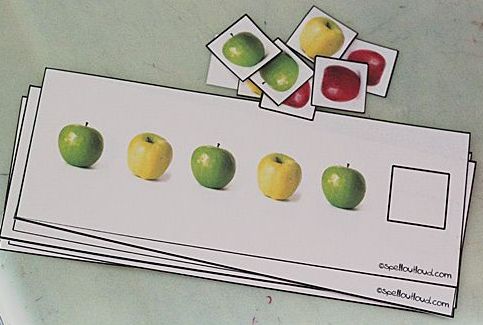 Source du support : http://www.hsprintables.com/files/applepatterncards.pdfSource du support : http://www.hsprintables.com/files/applepatterncards.pdfSource du support : http://www.hsprintables.com/files/applepatterncards.pdfTEMPS:ACTIVITE :COMPETENCE :ORGANISATION:30apprendre en jouantcollectiveTEMPS:ACTIVITE :COMPETENCE :ORGANISATION:10 minChanter des chants de Noël en anglaisdire de mémoire et de manière expressive des comptinesCollective